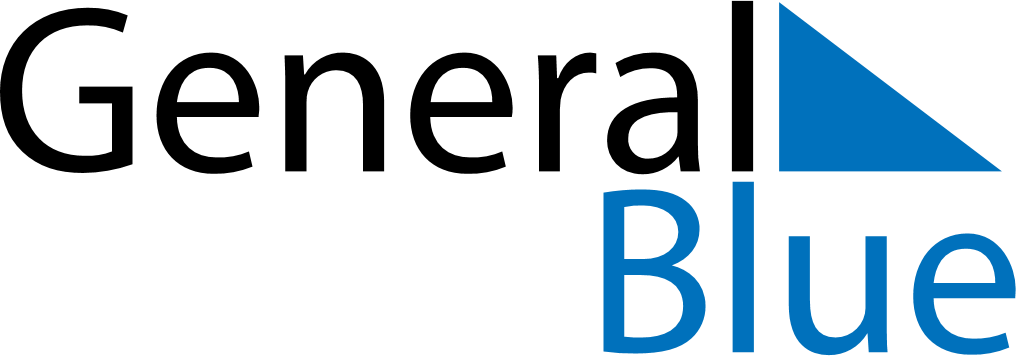 Weekly CalendarJanuary 5, 2025 - January 11, 2025Weekly CalendarJanuary 5, 2025 - January 11, 2025Weekly CalendarJanuary 5, 2025 - January 11, 2025Weekly CalendarJanuary 5, 2025 - January 11, 2025Weekly CalendarJanuary 5, 2025 - January 11, 2025Weekly CalendarJanuary 5, 2025 - January 11, 2025SUNDAYJan 05MONDAYJan 06TUESDAYJan 07WEDNESDAYJan 08THURSDAYJan 09FRIDAYJan 10SATURDAYJan 11